О внесении изменений в постановление администрации города от 22.03.2016 № 357 «О составе городской трехсторонней комиссии по регулированию социально-трудовых отношений в городе Сосновоборске»В связи с кадровыми изменениями в администрации города Сосновоборска Красноярского края, руководствуясь ст. ст. 26, 38 Устава города, ПОСТАНОВЛЯЮВнести в постановление администрации города от 22.03.2016 № 357 «О составе городской трехсторонней комиссии по регулированию социально-трудовых отношений в городе Сосновоборске» (далее – Постановление) следующее изменение: п.2. Постановления изложить в следующей редакции:«2. Назначить ответственным секретарем городской трехсторонней комиссии по регулированию социально-трудовых отношений в городе Сосновоборске Гуртовую Анастасию Сергеевну, начальника отдела развития предпринимательства и труда управления планирования и экономического развития администрации города Сосновоборска.»;Приложение № 1 к Постановлению изложить в новой редакции согласно приложению № 1 к настоящему постановлению.Постановление вступает в силу в день, следующий за днем его официального опубликования в городской газете «Рабочий». Контроль за исполнением постановления возложить на заместителя Главы города по социальным вопросам (Е.О. Романенко).Глава города Сосновоборска                                                             А.С. КудрявцевПриложение № 1 к постановлению администрации городаот 24.03.2023 №436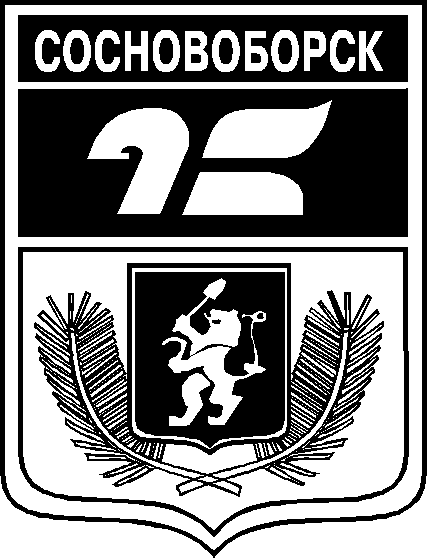 АДМИНИСТРАЦИЯ ГОРОДА СОСНОВОБОРСКАПОСТАНОВЛЕНИЕ24 марта 2023                                                                                                                            № 436АДМИНИСТРАЦИЯ ГОРОДА СОСНОВОБОРСКАПОСТАНОВЛЕНИЕ24 марта 2023                                                                                                                            № 436От администрации города Сосновоборска:От администрации города Сосновоборска:Романенко Екатерина Олеговназаместитель Главы города по социальным вопросамМалышева Елена Алексеевнаруководитель Управления планирования и экономического развития администрации г. СосновоборскаКудряшова Инна Ивановнаруководитель Управления образования администрации г. СосновоборскаВоробьева Ольга Викторовнаначальник территориального отделения краевого государственного казенного учреждения «Управления социальной защиты населения» по городу СосновоборскуБелянина Марина Владимировнаруководитель Управления культуры, спорта, туризма и молодежной политики администрации г. СосновоборскаОт профсоюзов городаОт профсоюзов городаГлухов Виталий Владимировичпредседатель Координационного совета организаций профсоюзов г. Сосновоборска, председатель цеховой организации «Ростелеком»Подоляк Светлана Анатольевнапредседатель Сосновоборской территориальной (городской) организации Профсоюзов работников народного образования и науки РФИванова Татьяна Анатольевнапредседатель ППО муниципального автономного учреждения «Библиотечно-музейный комплекс»Моисеенко Максим Викторовичпредседатель ППО краевого государственного бюджетного профессионального образовательного учреждения «Сосновоборский механико- технологического техникум»Латынцева Юлия Николаевнапредседатель ППО краевого государственного бюджетного учреждения здравоохранения «Сосновоборская городская больница»От работодателей города Сосновоборска:От работодателей города Сосновоборска:Смирнов Денис Викторовичруководитель территориального отделения СППКК в г. Сосновоборске, генеральный директор ООО «Зеленый город»Сачков Павел Викторовичдиректор ООО «Сосновоборский завод металлических изделий»Чащина Марина Юрьевнаглавный врач краевого государственного бюджетного учреждения здравоохранения «Сосновоборская городская больница»Залетаева Нина Александровнадиректор ООО Управляющей компании «Жилкомсервис»Мещеряков Александр Сергеевичруководитель ИП Мещеряков А.С.Ответственный секретарь комиссии:Ответственный секретарь комиссии:Гуртовая Анастасия Сергеевнаначальник отдела развития предпринимательства и труда УПЭР